Client Profile 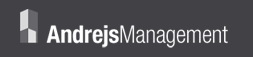 Andrejs Property Management Woodbridge, OntarioOne of the leaders in the Residential Property Management industry over the past 20 years they have a team of highly qualified accounting and administrative staff, ensuring that their Boards of Directors and Property Managers have the assistance required for the efficient running of each Condominium. Communication is the KeyGrowth is a byproduct of success. When you do something well, you can’t help but attract other clients. This is the case with APM. A constant challenge is staying in touch with the key players and different divisions in a fast paced industry like condominium management. Boards of Directors require immediate responses especially in emergency situations. APM was finding it a challenge to have a properly Unified Communications System. ResolutionNanotek Consulting was contacted as a top IT support and consulting company in the GTA to help consolidate the communications and deliver a best in class 3CX IP/PBX phone system powered completely in the cloud. By hosting the VoIP phone system in the cloud, there are no concerns about local power. Running on a virtualized platform provides a robust and agile backend to meet any scalability requirements that may come along. Forwarding features allow seamless transfer to personal smart phones for mobile users. Email confirmations of voicemail show transcribed text as well an Mp3 recording of the message. BenefitsAdding a new building need not be a daunting task. Remote offices are connected as local offices. You can dial across the country by extension rather than by 800 numbers. Any call within North America is a local call thereby eliminating costly long distance fees. An IP/PBX phone system is far less expensive to expand than hardware based phone systems. Call presence, desktop based call control, and extension management make is easy to maintain and reconfigure. No need to phone engineers to set up extensions and mailboxes. Complete user mobility along with compatible handsets from multiple vendors provide freedom of choiceSavings on monthly call costs using SIP trunks, VoIP providers or Skype Connect!